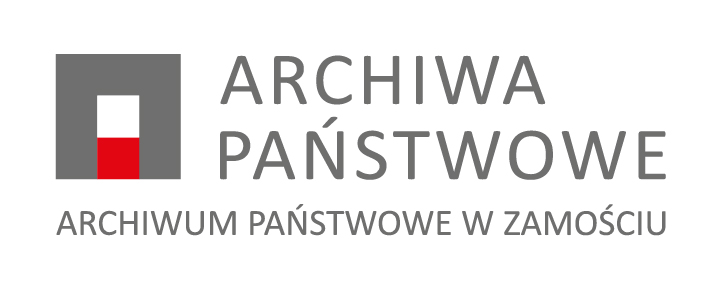 Załącznik nr 4Zgoda autora1 pracy na przetwarzanie i publikację danych osobowych w organizowanym przez Archiwum Państwowe w Zamościu konkursie plastycznym pt. „Mikołaj Kopernik-inspiracja wystawą”(formularz należy dołączyć do pracy w przypadku autora pracy, który ukończył 16 lat)Ja, niżej podpisana/y ………………………………………………………………………………………………………..(imię i nazwisko wiek)uczennica/uczeń …………….……….........................................................................................................(nazwa i adres szkoły, e-mail, nr telefonu)Wyrażam zgodę na przetwarzanie przez organizatora konkursu — Archiwum Państwowe w Zamościu z siedzibą w Zamościu, ul. Hrubieszowska 69A (22-400), NIP: 922-272-22-24 , REGON: 000797731 (dalej: „Organizator Konkursu”) moich danych osobowych (imienia, nazwiska, wieku, nazwy szkoły) w celach wynikających z organizacji konkursu plastycznego pt. „Mikołaj Kopernik-inspiracja wystawą” (dalej: „Konkurs”) zgodnie z Rozporządzeniem Parlamentu Europejskiego i Rady (UE) 2016/679 z dnia 27 kwietnia 2016 r. w sprawie ochrony osób fizycznych w związku z przetwarzaniem danych osobowych i w sprawie swobodnego przepływu takich danych oraz uchylenia dyrektywy 95/46/WE (ogólne rozporządzenie o ochronie danych).Wyrażam zgodę na zamieszczenie moich danych osobowych na stronach internetowych i profilach w portalach społecznościowych Organizatora Konkursu w publikacjach dotyczących Konkursu, w szczególności informujących o jego wynikach.Wyrażam zgodę na zamieszczenie przez Organizatora Konkursu mojego wizerunku utrwalonego podczas rozstrzygnięcia Konkursu, którego będę uczestnikiem, na stronach internetowych i profilach w portalach społecznościowych (Facebook) Organizatora Konkursu.Wyrażam zgodę na wielokrotne, nieodpłatne publikowanie wykonanej przeze mnie pracy konkursowej, wraz z moim wizerunkiem, w materiałach promocyjnych związanych z Konkursem, publikacji okolicznościowej, na stronach internetowych i profilach w portalachspołecznościowych (Facebook) Organizatora Konkursu oraz w innych formach utrwaleń.Oświadczam, że zapoznałam/em się z poniższą klauzulą informacyjną:Zgodnie z art. 13 ust. 1 i ust. 2 Rozporządzenia Parlamentu Europejskiego i Rady (UE) 2016/679 z dnia 27 kwietnia 2016 r. w sprawie ochrony osób fizycznych w związku z przetwarzaniem danych osobowych i w sprawie swobodnego przepływu takich danych oraz uchylenia dyrektywy 95/46/WE (dalej: RODO), Archiwum Państwowe w Warszawie informuje, że w związku zudziałem w wakacyjnym konkursie fotograficznym pt. „Mikołaj Kopernik-inspiracja wystawą”:1 Według art. 8 RODO zgodne z prawem jest przetwarzanie danych osobowych dziecka, które ukończyło lat 16 i wyraziło na to zgodę w przypadku usług społeczeństwa informacyjnego oferowanych bezpośrednio dziecku. Jeśli dziecko nie ukończyło 16 lat, takie przetwarzanie jest zgodne z prawem wyłącznie w przypadku, gdy zgodę wyraziła lub zaaprobowała ją osoba sprawująca władzę rodzicielską lub opiekę.	Administratorem danych osobowych jest Archiwum Państwowe w Zamościu, adres: ul. Hrubieszowska 69A, 22-400 Zamość, kontakt mailowy: mkaszuba@zamosc.ap.gov.pl Z Inspektorem Ochrony Danych można skontaktować się mailowo: mkaszuba@zamosc.ap.gov.pl lub listownie na adres korespondencyjny Administratora: Archiwum Państwowe w Zamościu, ul. Hrubieszowska 69A, 22-400 ZamośćDane osobowe uczestnika Konkursu będą przetwarzane w celu organizacji, promocji i przeprowadzenia Konkursu, publikacji informacji o laureatach Konkursu oraz ich prac na stronach internetowych i profilach w portalach społecznościowych (Facebook) Administratora, a także w celach archiwizacyjnych i rozliczalności wymaganej przepisami RODO.Administrator przetwarza wskazane dane osobowe na podstawie prawnie uzasadnionego interesu, którym jest umożliwienie uczestnikom Konkursu wzięcia w nim udziału,umożliwienie przeprowadzenia Konkursu, opublikowanie informacji o laureatach, archiwizację dokumentów.Dane osobowe są przetwarzane na podstawie wyrażonej zgody, zgodnie z art. 6 ust. 1 lit. a. RODO.Podanie danych osobowych przez uczestnika Konkursu jest dobrowolne, przy czym niezbędnedla udziału w Konkursie.Dane osobowe uczestnika Konkursu będą przechowywane przez okres niezbędny do realizacji Konkursu, jego promocji i podsumowania na stronach internetowych i mediachspołecznościowych Administratora oraz przez okres wynikający z przepisów prawa.Dane osobowe laureatów, w szczególności imię, nazwisko oraz wizerunek utrwalony podczas organizacji Konkursu oraz wręczania nagród, mogą być udostępniane na stronie internetowej Administratora oraz innych serwisach prowadzonych przez Administratora.Uczestnik Konkursu posiada prawo dostępu do treści swoich danych oraz prawo ich sprostowania, usunięcia, ograniczenia przetwarzania, prawo do przenoszenia danych, prawo do cofnięcia zgody w dowolnym momencie bez wpływu na zgodność z prawem przetwarzania (jeżeli podstawa przetwarzania jest zgodna), którego dokonano na podstawie zgody przed jej cofnięciem.Dane osobowe uczestnika konkursu nie będą przetwarzane w sposób zautomatyzowany, w tym również w formie profilowania.Uczestnik Konkursu, jeśli uzna, że przetwarzając dane osobowe naruszono przepisy RODO, mam prawo wniesienia skargi do Prezesa Urzędu Ochrony Danych Osobowych.……………………………………..………….                 …...……………..…..……………………………………….             (miejscowość, data)                      (czytelny podpis uczestnika Konkursu)